Paint SystemPaint System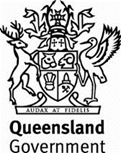 Annexure MRTS88.1Annexure MRTS88.1Annexure MRTS88.1Protective Coating for New WorkProtective Coating for New WorkProtective Coating for New WorkSpecific Contract RequirementsSpecific Contract RequirementsSpecific Contract RequirementsContract Number Contract Number Note:Clause references within brackets in this Annexure refer to Clauses in the parent Technical Specification MRTS88 unless otherwise noted.Clause references within brackets in this Annexure refer to Clauses in the parent Technical Specification MRTS88 unless otherwise noted.Clause references within brackets in this Annexure refer to Clauses in the parent Technical Specification MRTS88 unless otherwise noted.Repair of Galvanising (Clause 6.2.1)The following paint systems are approved for use.Repair of Galvanising (Clause 6.2.1)The following paint systems are approved for use.Repair of Galvanising (Clause 6.2.1)The following paint systems are approved for use.Repair of Galvanising (Clause 6.2.1)The following paint systems are approved for use.The following paint products are suitable for the repair of damaged galvanising2 coats of Jotun Galvanite applied by brush, and2 coats of Zinga applied by brush.The following paint products are suitable for the repair of damaged galvanising2 coats of Jotun Galvanite applied by brush, and2 coats of Zinga applied by brush.The following paint products are suitable for the repair of damaged galvanising2 coats of Jotun Galvanite applied by brush, and2 coats of Zinga applied by brush.Paint System (Clause 7.1)Paint SupplierPaint System (Clause 7.1)Paint SupplierPaint System (Clause 7.1)Paint SupplierSubstrate TypePaint BrandStorage of Paint Requirements and Shelf LifeStorage of Paint Requirements and Shelf LifeSubstrate PreparationSubstrate PreparationCoating ColourCoating ColourCoating ColourCoat 1Coat 2Coat 3Coat 4CoatProductBinderThinnersApplication MethodVolume Solids %WFT (Microns)DFT (Microns)Over Coat Interval at 25°CPot Life at 25°C1234Total DFT ThicknessTotal DFT ThicknessTotal DFT ThicknessTotal DFT ThicknessTotal DFT ThicknessTotal DFT ThicknessTotal DFT ThicknessEtching Process between coatsEtching Process between coatsPaint ProcedurePaint ProcedurePaint ApplicationPaint ApplicationDetermination of Wet Film ThicknessDetermination of Wet Film ThicknessPaint Repair System (Clause 7.2)Paint SupplierPaint Repair System (Clause 7.2)Paint SupplierPaint Repair System (Clause 7.2)Paint SupplierSubstrate TypePaint BrandStorage of Paint Requirements and Shelf LifeStorage of Paint Requirements and Shelf LifeSubstrate PreparationSubstrate PreparationCoating ColourCoating ColourCoating ColourCoat 1Coat 2Coat 3Coat 4CoatProductBinderThinnersApplication MethodVolume Solids %WFT (Microns)DFT (Microns)Over Coat Interval at 25°CPot Life at 25°C1234Total DFT ThicknessTotal DFT ThicknessTotal DFT ThicknessTotal DFT ThicknessTotal DFT ThicknessTotal DFT ThicknessTotal DFT ThicknessEtching Process between coatsEtching Process between coatsPaint ProcedurePaint ProcedurePaint ApplicationPaint ApplicationDetermination of Wet Film ThicknessDetermination of Wet Film ThicknessScope of Work (Clause 9.1, 10.1, and 11.1)The scope of the work to be undertaken under the Contract is as follows.Scope of Work (Clause 9.1, 10.1, and 11.1)The scope of the work to be undertaken under the Contract is as follows.Scope of Work (Clause 9.1, 10.1, and 11.1)The scope of the work to be undertaken under the Contract is as follows.Elements to be paintedSupplementary RequirementsThe following supplementary requirements shall apply (Clause 15).Supplementary RequirementsThe following supplementary requirements shall apply (Clause 15).